Marshall UniversityJoan C. Edwards School of MedicineVisiting Student Elective CatalogFamily MedicineFCH 800 – Outpatient Family Medicine 						Course length: 2 or 4 weeksExperiences will vary. Electives will be available at a variety of family medicine sites, including community health centers as well as private family practitioner offices. You will be assigned to sites based on your interest and site availability. You will work under the direct supervision of clinical faculty and residents. You will obtain appropriate histories and complete indicated physical exams, develop a working assessment, and initiate management of patients of all ages with acute and chronic illnesses. You will participate in the health promotion and disease prevention needs of presenting patients. Proper documentation of all patient encounters will be completed by you where appropriate.FCH 827 – Sub-internship in Family Medicine 					Course length: 4 WeeksYou are expected to perform at the level of an intern on the inpatient team. Patients followed by the family practice hospital service include newborn infants, children, adults, and critical care patients (ICU). You will perform admission histories/physicals on hospitalized patients and function as the patient’s primary physician during the hospitalization under close supervision of the chief residents/attending. You will present your patients daily at a resident-directed morning round. You will assume responsibility for ordering and interpreting laboratory data, choosing suitable treatments, and communicating with patients and their families. You are expected to follow a minimum of two patients daily while on the service. Attendance at the weekly Family Practice Grand Rounds is required. Night calls will be assigned every fourth or fifth night.FCH 888 – Rural Family Medicine		Experience will vary by location. Electives will be available at a variety of rural sites. You may be primarily involved in office-based patient care or may have a more varied experience combining outpatient care, emergency room evaluation of patients, and inpatient care of hospitalized patients. You will be assigned to sites based on interest and availability. You will work under the direct supervision of clinical faculty and residents. You will obtain appropriate histories and complete indicated physical exams, develop a working assessment, and initiate management of patients of all ages with acute and chronic illnesses in a rural setting. You will participate in the health promotion and disease prevention needs of presenting patients. Proper documentation of all patient encounters will be completed by you where appropriate. You will be involved in a community service project. Requirements for night calls vary with the site.Internal MedicineMED 805 – Clinical Endocrinology and Metabolism 				Course length: 2 or 4 weeksProvides an opportunity for you to develop your clinical skills and expertise in diabetes, thyroid disease, and other endocrine diseases. You will participate as a member of the team consisting of the endocrinologists, fellow, assigned resident, and medical student. You will work closely with the endocrinologist who will make patient rounds daily. You will attend outpatient endocrinology clinics two half-days a week for training in the management of endocrinology problems in ambulatory patients. A variety of educational conferences are scheduled including endocrinology clinical case conferences, endocrinology lectures, and other meetings to which you are invited. About forty percent of your time will be spent directly or indirectly in ambulatory care.MED 807 – Gastroenterology							Course length: 2 or 4 weeksWill introduce you to clinical gastroenterology. You will be integrated into a clinical rotation like that of the interns whereby he/she is responsible for the consultation history and physical examination of a hospitalized patient for whom the primary service has requested a GI consultation. You will be expected to discuss the case with the fellow or faculty, review the scientific literature pertinent to the case, and finally present the case to the attending during rounds. You will make daily rounds with the house staff and attending to all patients on the GI Service, will attend all the GI-oriented conferences, and Grand Rounds, and may be asked to participate in one during his/her rotation. You will be introduced to the procedural aspects of gastroenterology, including upper endoscopy and colonoscopy, and will have the opportunity to observe these in both his/ her patients and others. There will be a strong interaction between you and other services that share in the management of gastroenterology patients, such as general and colorectal surgery, critical care, pathology, and radiology.MED 811 – Hematology/Medical-Oncology					Course length: 2 or 4 weeksProvides you with experience in the diagnosis and management of hematological and oncological problems both in the inpatient and outpatient clinic setting. These include anemia, coagulation disorders, and hematological and solid neoplasms. Special instruction includes the focused physical examination techniques appropriate to blood disorders and neoplasia, bone marrow aspiration under supervision, the microscopic evaluation of peripheral blood and bone marrows, and treatment planning. Longer rotation emphasis will be on continuity of care and modalities of support appropriate to ongoing disorders.MED 813 – Infectious Disease							Course length: 2 weeksInfectious diseases have plagued humanity since the beginning of time. In the 21st century, the morbidity and mortality attributable to infectious diseases continue to be a major threat to human health and well-being. Future physicians should have the knowledge and skills to diagnose and manage infections commonly encountered in their practice. You will acquire knowledge and skills in the evaluation and treatment of infected patients. Special emphasis will be placed on the development of a rational approach to antimicrobial use and infection prevention. You will be exposed to outpatient infectious disease evaluation and management at the Byrd Clinical Center, participate in the Sexually Transmitted Diseases Clinic and Tuberculosis Clinic at the Cabell-Huntington Health Department, and be involved in inpatient consults at Cabell-Huntington Hospital and St. Mary‘s Medical Center.MED 817 – Clinical Nephrology							Course length: 2 or 4 weeksRenal disorders are common in the general population. These problems are frequently seen as a complication of common diseases such as diabetes mellitus and hypertension which are prevalent in the community. In conjunction with intrinsic renal pathology, kidneys may be affected by numerous other diseases, as well as due to exposure to toxins and various medications. You are offered the opportunity to evaluate and manage patients with common renal problems, including acute and chronic renal failure, fluid and electrolyte abnormalities, hypertension, hemodialysis, and transplantation. You are assigned to an inpatient nephrology unit and round daily with the resident and nephrologist. It is a mixture of inpatient consultation and outpatient experiences.MED 821 – Pulmonary Medicine						Course length: 2 or 4 weeksIs both an inpatient and outpatient experience. You will work directly with different pulmonary attendings and fellows, attend 2-3 half-day clinics per week, and attend the sleep clinic. You will experience consultations with hospitalized patients and be involved in their evaluation, including any necessary pulmonary procedures. It is based at the MUMC, HWWVAMC, CHH, and SMMC.MED 823 – Clinical Rheumatology						Course length: 2 or 4 weeksRheumatologic illnesses account for a considerable proportion of morbidity in the general population. Physicians should possess the knowledge and skills to diagnose and manage basic rheumatologic conditions commonly encountered in medical practice. During this rotation, you will acquire the knowledge and skills to identify and manage these illnesses. Emphasis will be placed on the recognition of various rheumatologic illnesses, appropriate diagnostic evaluation and testing, and the development of effective treatment plans.MED 826 – Hospital Medicine							Course length: 2 weeksProvides a structured clinical experience in the field of Academic Hospital Medicine. It is a supervised and personalized educational experience that will serve to improve and build upon cognitive and technical clinical skills attained during the medicine clerkship. You will learn the clinical skills and attitudes essential to the practice of Academic Hospital Medicine and the delivery of the highest quality patient care. The attending will be responsible for assigning you patients to follow from admission to discharge. You will be expected to participate in patient care, including but not limited to writing admission orders, daily progress notes, obtaining consults, and discharge planning. In addition to patient care, you will be expected to identify and present on a topic in hospital medicine such as patient safety, quality improvement, risk management, or the economics of hospital medicine. You will attend committee meetings and conferences required by the attending. *Limited to 1 two-week rotation.MED 827 – Sub-internship in Medicine 						Course length: 4 WeeksWill provide you with a structured clinical experience. You will assume the responsibilities of being an integral team member of an inpatient medical service and as such, improve and build upon cognitive and technical clinical skills attained during the third-year clerkship. *Requires US DEP of VET AFFAIRS Credentialing.MED 828 – Advanced Clerkship in Med/Ped					Course length: 2 or 4 weeksProvides structured clinical experience in the broad field of General Internal Medicine and Pediatrics. It is an educational experience that will serve to improve and build upon cognitive and technical clinical skills attained during the clerkships. You will learn the clinical skills and attitudes essential to the practice of General Internal Medicine and Pediatrics. You will be expected to deliver the highest quality patient care. You will be encouraged to combine ambulatory and inpatient experiences to gain an understanding of a typical Med/Ped practice but will have an opportunity to concentrate solely on one aspect or the other as you prefer. You will rotate with several faculty members in Internal Medicine and Pediatrics to gain full experience.NeurologyNEU 803 – Neurosurgery							Course length: 2 or 4 weeksWill give you a basic understanding of surgical diseases of the brain and spinal cord. You will learn how to diagnose common neurosurgical problems through the proper neurological history and examination, and the interpretation of basic neurological diagnostic studies including, plain X-rays, CT scans, MRI scans, and other commonly used diagnostic modalities. You will attend rounds with staff physicians and all neurological and neurosurgical conferences. You will be encouraged to actively participate in all conferences including presentations and discussions. You will be required to spend equal amounts of time in clinical and surgical settings. In the surgical setting, you will be required to scrub in on all procedures you attend. You will be required to participate in the on-call schedule and to be an active participant in neurosurgical consultations on the hospital floor and emergency ward.NEU 827 – Sub-internship in Neurology 					Course length: 4 WeeksOffers the opportunity to work at a higher level of independence and responsibility equivalent to that of an intern in inpatient service. You will work directly with attending faculty and support staff. You will directly examine, diagnose, and manage patients; attend daily teaching rounds; hone your ability to obtain an accurate neurological history; how to perform and interpret a neurological examination, the appropriate indications for ordering laboratory studies, and how to interpret these through EEG, EMG, nerve conduction studies, lumbar puncture, CT and MR imaging of the brain and spinal cord. The goal is for you to recognize and understand both common and less common neurological problems that are present in the acute inpatient setting. Obstetrics and GynecologyOBG 813 – Gynecologic Surgery							Course length: 2 or 4 weeksYou will be responsible for the pre-and post-operative management of patients undergoing surgical procedures for benign gynecologic diseases. You will learn the evaluation, ambulatory management, and surgical options to treat female pelvic floor dysfunction. You will be required to demonstrate knowledge of the anatomy of the female pelvis. You will be required to demonstrate basic laparoscopic skills.OBG 814 – Pediatric Gynecology						Course length: 2 or 4 weeksYou will understand the principles of primary and preventative health care in the female pediatric and adolescent population. Learn the principles of antepartum care with specific attention to the adolescent age group. Describe mental health disorders as they relate to adolescents. Understand and provide counseling for adolescent females seeking contraceptive care. Describe the evaluation and management of pediatric/adolescent females with abnormal development of secondary sexual characteristics. Describe the evaluation and management of pediatric/adolescent females with pelvic pain. Describe the evaluation and management of pediatric/adolescent females with abnormal uterine bleeding. Understand how to educate adolescent females on sexuality.OBG 827 – Sub-internship in Obstetrics 						Course length: 4 WeeksYou will learn the principles of antepartum care with specific attention to routine prenatal care and screening; identity, evaluate, and manage at-risk pregnancies; develop the tools to evaluate and manage pregnant patients in the emergency room (triage) setting; learn the principles of management of labor including vaginal delivery; understand the indications for and techniques of labor induction; understand the principles of postpartum care with specific emphasis on breastfeeding and contraception. You will provide prenatal care to low and at-risk pregnancies. You will learn principles of evaluation and management of normal and abnormal labor as well as, principles of vaginal and abdominal obstetrical deliveries. You will evaluate and manage ambulatory antepartum patients in both the office and hospital setting. You will continue mastery of physiologic and anatomic changes of pregnancy.OBG 835 – Maternal and Fetal Medicine					Course length: 4 weeksYou will develop the basic tools to evaluate and manage at-risk pregnancies with specific regard to prenatal diagnosis and imaging (including ultrasound); understanding of embryology and fetal growth and development; understanding of genetics as related to prenatal diagnosis; maternal hypertensive disorders; diabetes complicating pregnancy; inpatient and ambulatory management of at-risk pregnancies; maternal and fetal physiology, including anatomic adaptations to pregnancy.OBG 850 – Gynecologic Oncology						Course length: 2 or 4 weeksYou will participate in the complete management of patients with precancerous and invasive lesions of the pelvic organs on inpatient and outpatient bases. Will be an integral part of the service and will participate in all activities of the service, including attendance at departmental conferences, hospital rounds, and outpatient clinics. OphthalmologyOPH 804 – Ophthalmology							Course length: 2 or 4 weeksYou will be acquainted with the techniques of the examination of the eye, common fundus pathology, cataracts, glaucoma, common external problems, and ophthalmic emergencies. You may be exposed to ophthalmic surgery, pre-op, and post-operative care. *Must be requested & approved at least a month in advance.OrthopedicsORT 808 – Introduction to Musculoskeletal Care				Course length: 2 or 4 weeksNon-operative musculoskeletal care is offered to provide experience in the multidisciplinary management of diseases of the musculoskeletal system. Rotations may include inpatient medical management of orthopedic patients, non-operative sports medicine, general clinical orthopedics, rheumatology, osteoporosis, and physical therapy. There is no ‘call’ requirement. Evaluation is based on a logbook of patients you evaluate. *If you are looking for a sub-internship experience, consider ORT 807. If you are looking to fulfill the General Surgery Elective requirement, consider SUR 744, Orthopedic Surgery. ORT 827 – Sub-Internship in Orthopedics 					Course length: 4 WeeksExperience in office and hospital management of diseases of the musculoskeletal system. Preference is given to those considering orthopedic surgery. For those looking for an outpatient musculoskeletal experience only, please consider ORT 808.PediatricsPED 805 – Neonatology 							Course length: 2 WeeksYou will observe and participate in the management of the high-risk newborn in the Neonatal Intensive Care Unit with Neonatologists, Nurse Practitioners, and Pediatric Residents. Emphasis will be placed on recognizing and assessing the high-risk newborn, instituting acute therapeutic emergency measures, and requisitioning appropriate laboratory studies and therapy under direct supervision. Daily assessment of nutritional needs, growth, and development of high-risk infants will be among your responsibilities. Reading and participation in selected diagnoses and/or management reports related to the patients in the unit are expected. Reporting information will be emailed a week before starting rotation. PED 807 – Pediatric Critical Care 						Course length: 2 WeeksYou will observe and participate in the management of critically ill pediatric patients. Emphasis will be placed on assessing and recognizing critically ill children and developing early intervention and daily treatment plans. You will have primary responsibility for one or two patients on daily rounds. Reading and participation in selected diagnoses and/or management reports related to the patients in the unit are expected. Reporting information will be emailed a week before starting rotation. PED 827 – Sub-Internship in Pediatrics 						Course length: 4 WeeksYou will function as a member of the house staff team observing and participating in the delivery of care of the pediatric hospital patient from the initial admission with the attending and resident. The complete evaluation of the patient, the planning of the clinical appraisal, and care will be under your management. All procedures, laboratory follow-through, and therapeutic management of the patient will be coordinated with the pediatric resident to whom you will be assigned. Located on the Inpatient Pediatric Floor at CHH (5th floor). Reporting information will be emailed a week before starting rotation.PsychiatryPSI 801 – Child and Adolescent Psychiatry					Course length: 2 weeksYou will focus on obtaining clinical experience in the diagnosis and treatment of psychiatric disorders in children and adolescents. Common disorders you will gain experience in treating include attention deficit hyperactivity disorder, depression, oppositional defiant disorder, conduct disorder, anxiety, autism and other developmental disorders, and substance abuse. Experience will be provided working with inpatients in an acute setting or residential setting and the Marshall Psychiatry outpatient mental health clinic. Additional experiences may be arranged after discussion with and approval by the Course Director.PSI 804 – Psychiatric Consultation						Course length: 2 weeksYou will be assigned to work directly with the faculty member assigned to consultations. Working with patients from the point of view of the psychiatrist answering a request for consultation, you will have an opportunity to sharpen interviewing and diagnostic skills and develop a better understanding of the relationship between emotional and physical aspects of illness. You will accompany or precede the faculty member in answering consultations. You will follow patients seen in consultation as either inpatients or outpatients and be supervised in follow-up contacts by faculty. You will be expected to prepare cases for presentation at clinical staff conferences. PSI 827 – Sub-Internship in Psychiatry						Course length: 4 WeeksWill prepare you to provide comprehensive and evidence-based inpatient care for adult psychiatric patients. These duties will include: initial psychiatric assessments; physical examinations; development of treatment plans; medication management and monitoring; behavioral interventions; psychosocial treatment modalities; leading treatment team discussions and coordination of patient care with the input of case management and other healthcare professionals; coordinating care with therapists, psychologists, and nursing staff; evaluating patient safety; and developing appropriate discharge plans, including follow-up care and safety plans or contracts.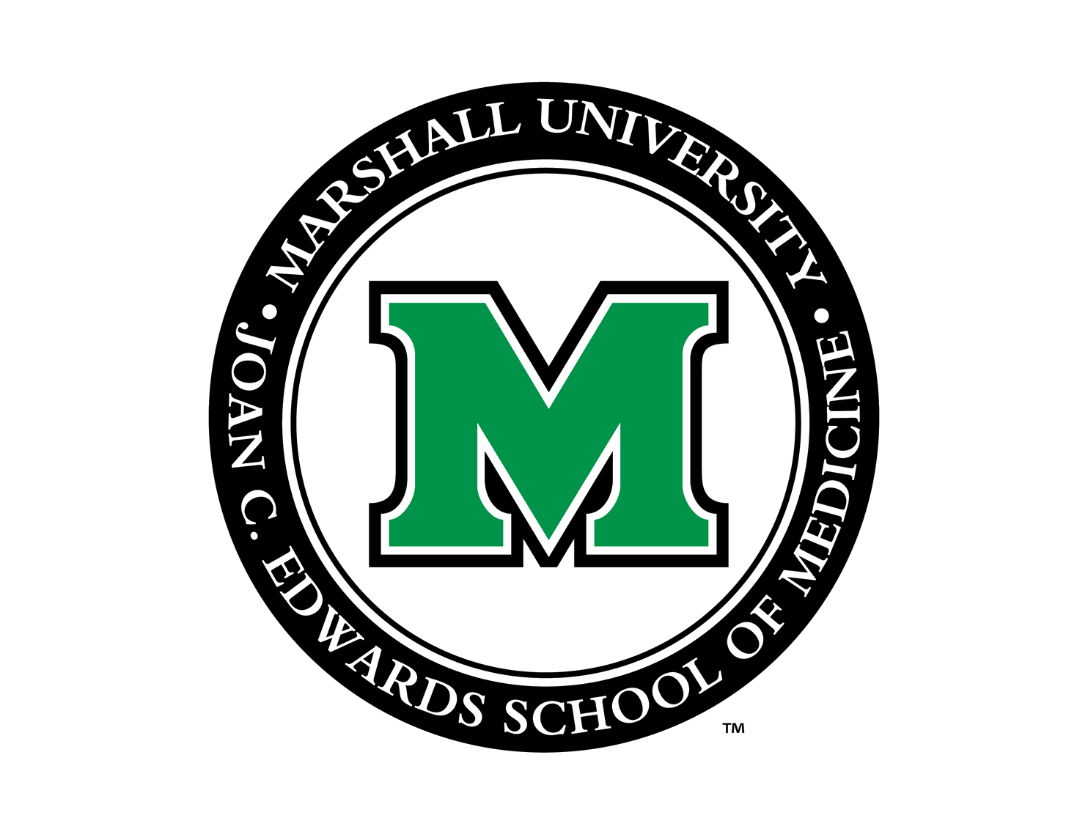 